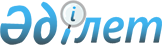 О внесении изменений в постановление Правительства Республики Казахстан от 12 марта 2012 года № 320 "Об утверждении размеров, источников, видов и Правил предоставления социальной помощи гражданам, которым оказывается социальная помощь"Постановление Правительства Республики Казахстан от 20 мая 2021 года № 330.
      Правительство Республики Казахстан ПОСТАНОВЛЯЕТ:
      1. Внести в постановление Правительства Республики Казахстан от 12 марта 2012 года № 320 "Об утверждении размеров, источников, видов и Правил предоставления социальной помощи гражданам, которым оказывается социальная помощь" следующие изменения:
      в Правилах предоставления социальной помощи гражданам, которым оказывается социальная помощь, утвержденных указанным постановлением:
      подпункты 1), 2) и 3) пункта 6 изложить в следующей редакции:
      "1) оригиналы и копии свидетельств о рождении – для детей из многодетных семей;
      2) оригинал и копия справки об утверждении опеки (попечительства), патронатного воспитания – для детей-сирот и детей, оставшихся без попечения родителей, воспитывающихся в семьях;
      3) оригинал и копия справки об инвалидности – инвалидам и инвалидам с детства, детям-инвалидам или копия медицинского заключения психолого-медико-педагогической консультации для детей с ограниченными возможностями в развитии;".
      2. Настоящее постановление вводится в действие по истечении десяти календарных дней после дня его первого официального опубликования. 
					© 2012. РГП на ПХВ «Институт законодательства и правовой информации Республики Казахстан» Министерства юстиции Республики Казахстан
				
      Премьер-Министр
Республики Казахстан 

А. Мамин
